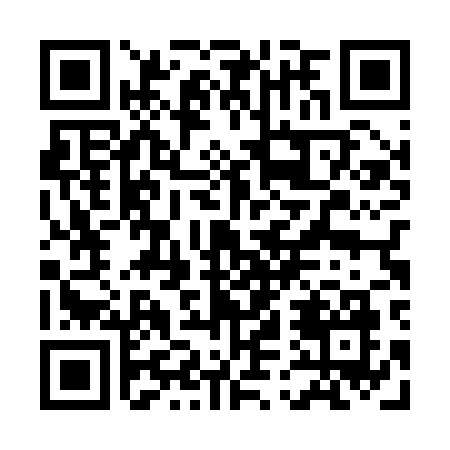 Prayer times for Brick Yard Trace, South Carolina, USAMon 1 Jul 2024 - Wed 31 Jul 2024High Latitude Method: Angle Based RulePrayer Calculation Method: Islamic Society of North AmericaAsar Calculation Method: ShafiPrayer times provided by https://www.salahtimes.comDateDayFajrSunriseDhuhrAsrMaghribIsha1Mon4:546:161:255:088:339:562Tue4:546:161:255:088:339:553Wed4:556:171:255:088:339:554Thu4:556:171:255:088:339:555Fri4:566:181:255:088:339:556Sat4:576:181:265:098:339:547Sun4:576:191:265:098:339:548Mon4:586:191:265:098:329:549Tue4:596:201:265:098:329:5310Wed4:596:201:265:098:329:5311Thu5:006:211:265:098:319:5212Fri5:016:211:265:098:319:5213Sat5:026:221:275:098:319:5114Sun5:026:231:275:108:309:5115Mon5:036:231:275:108:309:5016Tue5:046:241:275:108:309:4917Wed5:056:241:275:108:299:4918Thu5:066:251:275:108:299:4819Fri5:066:261:275:108:289:4720Sat5:076:261:275:108:279:4621Sun5:086:271:275:108:279:4622Mon5:096:281:275:108:269:4523Tue5:106:281:275:108:269:4424Wed5:116:291:275:108:259:4325Thu5:126:301:275:108:249:4226Fri5:136:301:275:108:249:4127Sat5:136:311:275:108:239:4028Sun5:146:321:275:108:229:3929Mon5:156:321:275:108:219:3830Tue5:166:331:275:098:219:3731Wed5:176:341:275:098:209:36